Contact Information (Please Print)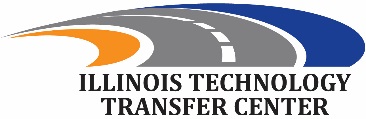          Implementing Safe Work Zone Operations StrategiesThis free one-day course will provide personnel responsible for planning the operations of their workers inflagged, mobile, short duration, short term and incident response operations, tools and strategies to reducethe probability and severity of an incident. If you are interested in attending, please complete the registration form below and email it to: Barry Kent at Barry.Kent@illinois.gov. Approximately two weeks prior to the class date, you will receive an email confirming your enrollment as well as the address of the class.  Classes are free of charge.This free one-day course will provide personnel responsible for planning the operations of their workers inflagged, mobile, short duration, short term and incident response operations, tools and strategies to reducethe probability and severity of an incident. If you are interested in attending, please complete the registration form below and email it to: Barry Kent at Barry.Kent@illinois.gov. Approximately two weeks prior to the class date, you will receive an email confirming your enrollment as well as the address of the class.  Classes are free of charge.Name of AgencyContact PersonMailing AddressTelephoneCity-State-ZipContact E-Mail AddressStudent Name Student E-Mail AddressCourse NumberCourse NumberCourse NumberCourse NumberCourse NumberCourse NumberCourse NumberCourse NumberFYFY2020-FYFY2020-FYFY2020-FYFY2020-FYFY2020-FYFY2020-FYFY2020-FYFY2020-FYFY2020-FYFY2020-FYFY2020-FYFY2020-FYFY2020-FYFY2020-